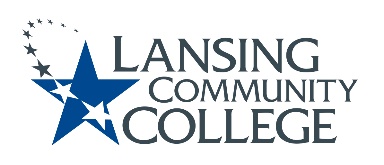 AGENDA: Committee for Assessing Student LearningFriday, January 28, 2022, 12:30pm – 2:00pm via WebexApproval of the 1/28/22 AgendaApproval of the 1/14/22 NotesOakland Community College Visit – Tim and Karen“A New Decade for Assessment: Embedding Equity into Assessment Praxis” – Presentation of ArticleDiscussionNew Business & Future Agenda ItemsAdjourn to WorkgroupsNext Meeting Friday February 11, 2022 from 12:30-2pm, via Webex